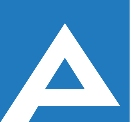 Agenţia Naţională pentru Ocuparea Forţei de MuncăLista candidaţilor care au promovat proba scrisă și sunt admişi la interviuAgenţia Naţională pentru Ocuparea Forţei de MuncăNr. d/oNume, PrenumeComentariiDirecția ocuparea forței de muncă mun. Căușeni  Direcția ocuparea forței de muncă mun. Căușeni  Direcția ocuparea forței de muncă mun. Căușeni  1.Deleva ElenaInterviul va avea loc la data 23.11.2022, ora 13.00,Bir. 6032. Cernat NataliaInterviul va avea loc la data 23.11.2022, ora 13.00,Bir. 603